Western Australia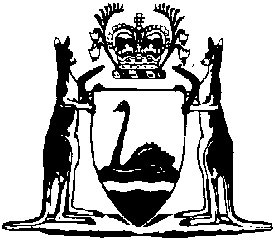 Environmental Protection (Domestic Solid Fuel Burning Appliances and Firewood Supply) Regulations 1998Compare between:[24 Jan 1999, 00-a0-04] and [24 Feb 2006, 00-b0-04]Western AustraliaEnvironmental Protection Act 1986Environmental Protection (Domestic Solid Fuel Burning Appliances and Firewood Supply) Regulations 1998Made by the deputy of the Governor in Executive Council on the recommendation of the Environmental Protection Authority.Part 1 — Preliminary1.	Citation		These regulations may be cited as the Environmental Protection (Domestic Solid Fuel Burning Appliances and Firewood Supply) Regulations 1998.	[Regulation 1 amended in Gazette 24 November 1998 p.6312.]Part 1A — Domestic solid fuel burning appliances[Heading inserted in Gazette 24 November 1998 p.6312.]1A.	Interpretation		In this Part —	“” means Domestic solid fuel burning appliances— Method for determination of flue gas emission” published  Standards Australia;	“emission standard” means the emission standard set out in section 7 of ;	“heating appliance” means a domestic solid fuel burning appliance to which  applies, regardless of whether the appliance —	(a)	was manufactured before or after the commencement of these regulations; or	(b)	is new or used.	[Regulation 1A inserted in Gazette 24 November 1998 p.6312.]1B.	Sale of non-complying appliance an offence	(1)	A person must not sell a heating appliance unless the appliance —	(a)	complies with the emission standard; and	(b)	is marked —	(i)	in accordance with section 10 of ; and	(ii)	with the name and address of the person or body that tested that model of appliance for the purposes of , and the year in which it was tested.	(2)	Subregulation (1) does not apply in relation to a heating appliance that has been installed in, and is sold together with, a building.	(3)	For the purposes of this Part an appliance is taken to comply with the emission standard if an appliance of the same make and model, when tested in accordance with , complied with that standard.	(4)	For the purposes of this Part an appliance (“new appliance”) is taken to comply with the emission standard if —	(a)	an appliance of a similar make and model (“old appliance”), when tested in accordance with , complied with that standard; and	(b)	the differences between the old appliance and the new appliance are such that under section 9 of  testing of the new appliance is not required.	[Regulation 1B inserted in Gazette 24 November 1998 pp.6312-13.]1C.	False markings		A person must not —	(a)	mark a heating appliance; or	(b)	sell a heating appliance that is marked,		in a manner that states or implies that the appliance complies with the emission standard if the person knows, or ought reasonably to have known, that the appliance does not comply with that standard.	[Regulation 1C inserted in Gazette 24 November 1998 p.6313.]1D.	Inspection and testing of appliances	(1)	An inspector may inspect any heating appliance being offered for sale to check for compliance with regulation 1B(1)(b).	(2)	An inspector who reasonably believes that a heating appliance being offered for sale does not comply with the emission standard may, by written notice to the person selling it, require the person to —	(a)	have the appliance, or another appliance of the same make and model, tested in accordance with ; and	(b)	provide a copy of the test results to the inspector within the time specified in the notice.	(3)	A person must comply with a requirement under subregulation (2).	[Regulation 1D inserted in Gazette 24 November 1998 p.6313.]1E.	Testing by registered laboratory or authorized person		A test carried out for the purposes of these regulations to determine whether an appliance complies with the emission standard must be carried out —	(a)	at a laboratory registered by the National Association of Testing Authorities; or 	(b)	by a person authorized in writing by the Chief Executive Officer to carry out such tests.	[Regulation 1E inserted in Gazette 24 November 1998 pp.6313-14.]Part 2 — Green firewood2.	Application of this Part		This Part applies in the area bounded by the low water mark of the Indian Ocean and the local government districts of Wanneroo, Swan, Mundaring, Kalamunda, Armadale, Serpentine-Jarrahdale and Mandurah (including those districts). 3.	Restrictions on sale of green firewood 		A person must not sell as domestic firewood any wood with an internal moisture content of more than 20%, except — 	(a)	in accordance with a permit authorizing the person to do so; or	(b)	to a firewood wholesaler or retailer.4.	Restrictions on stockpiling of green firewood 		A person who keeps wood with an internal moisture content of more than 20% for future retail sale by that person as domestic firewood must keep that wood —	(a)	separate from dry firewood that is for sale; and 	(b)	clearly marked as being not for sale because it does not meet environmental moisture content standards.5.	Permits	(1)	An application for a permit under regulation 3 is to be —	(a)	made to, and in a form approved by, the Chief Executive Officer; and 	(b)	accompanied by such information as the Chief Executive Officer may reasonably require.	(2)	The Chief Executive Officer may issue or refuse to issue a permit as he or she thinks fit.	(3)	When issuing a permit the Chief Executive Officer may impose such conditions on the permit as he or she thinks fit.	(4)	If the Chief Executive Officer refuses to issue a permit he or she must in writing notify the applicant of the refusal and the reasons for it.	(5)	A permit holder must promptly notify the Chief Executive Officer of any change in any of the information provided in or with the permit holder’s application.6.	Duration and revocation of permits	(1)	A permit remains in force for the period specified in it unless before then it is revoked by the Chief Executive Officer.	(2)	The Chief Executive Officer may, by giving written notice to the permit holder, revoke a permit if —	(a)	the permit holder fails to comply with a condition imposed on the permit; or	(b)	the Chief Executive Officer considers it is not appropriate for the permit to remain in force.	(3)	Before revoking a permit the Chief Executive Officer must —	(a)	give the permit holder written notice of the intention to revoke the permit stating the grounds on which the revocation is intended and allowing the permit holder 21 days within which to respond to the notice; and	(b)	have due regard to any response to the notice made within that time.7.	Measurement of internal moisture content		For the purposes of this Part, the internal moisture content of wood is to be measured —	(a)	in a manner; and	(b)	using equipment of a type,		approved in writing by the Chief Executive Officer.Part 3 — General8.	Sale of painted or treated firewood an offence		A person must not sell as domestic firewood any wood that —	(a)	is painted;	(b)	is coated with plastic; or 	(c)	has been treated with copper-chrome-arsenate, or any substance containing that chemical.9.	Offences and penalties		A person who contravenes any of these regulations commits an offence.	Penalty: $5 000.Notes1.	This is a compilation of the Environmental Protection (Domestic Solid Fuel Burning Appliances and Firewood Supply) Regulations1998 and includes the amendments referred to in the following .GazettalCommencementMiscellaneousEnvironmental Protection (Firewood Supply) Regulations 199824 November 1998 pp.6309-1124 November 1998Citation subsequently amended (see footnote to regulation 1)Environmental Protection (Firewood Supply) Amendment Regulations 199824 November 1998 pp.6311-1424 January 1999 (see regulation 2)